v  súlade  s ustanoveniami  § 6 ods. 1, 2 a § 4 ods. 5 písm. a), bod 2, 5, zákona č. 369/1990 Zb.  o obecnom  zriadení  v  znení  neskorších  predpisov   v y d á v a DOPLNOK VŠEOBECNE ZÁVÄZNÉHO NARIADENIA  KTORÝM SA RUŠÍ DOPLNOK č. 1/2021 a MENÍ  A DOPĹŇA VZN OBCE HORNÁ LEHOTA Č.01/2020 V ZNENÍ NESKORŠÍCH PREDPISOV O MIESTNYCH DANIACH A MIESTNOM POPLATKU ZA KOMUNÁLNE ODPADY A DROBNÉ STAVEBNÉ ODPADYNávrh tohto všeobecne záväzného nariadenia (VZN) na pripomienkovanie v zmysle § 6 ods. 4 zákona č. 369/1990 Zb. o obecnom zriadení v znení neskorších predpisov) Schválené všeobecne záväzné nariadenie 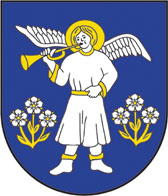 DOPLNOK č 1/2022Všeobecne záväzného nariadeniaObec Horná Lehota ktorým sa mení a dopĺňa Všeobecne záväzné nariadenie obce Horná Lehota č. 1/2020 o miestnych daniach a miestnom poplatku za komunálne odpady a drobné stavebné odpady znení neskorších predpisov.	Obecné zastupiteľstvo Obce Horná Lehota sa podľa ust.  § 6 ods. 2 a § 11 ods. 4 písm. g) zákona č. 369/1990 Zb. o obecnom zriadení v znení neskorších predpisov a ustanoveniami  § 7 ods. 4, 5, a 6, § 8 ods.2, § 12 ods. 1, 2, a 3, § 16 ods. 1,2, a 3, § 17 ods. 2, 3, 4 a 7, § 20 ods.4, § 21 ods.2, § 103 zákona č.582/2004 Z.z. o miestnych daniach a miestnom poplatku za komunálne odpady a drobné stavebné odpady sa uznieslo:Článok I.PREDMET ÚPRAVYPredmetom tohto doplnku všeobecne záväzného nariadenie obce Horná Lehota č. 1/2022 o miestnych daniach a miestnom poplatku za komunálne odpady a drobné stavebné odpady  v znení neskorších predpisov sa mení a dopĺňa takto:1.Mení sa ustanovenie §24 ods c) .ôsma časť  Poplatok§ 23                                                             Platenie poplatku1) Poplatok sa platí za komunálne odpady okrem elektroodpadov a biologicky rozložiteľného kuchynského a reštauračného odpadu a drobné stavebné odpady, ktoré vznikajú na území obce.2) Poplatok od poplatníka v stanovenej výške pre obec vyberá a za vybraný poplatok  ručí:       a) 	vlastník nehnuteľnosti; ak je nehnuteľnosť v spoluvlastníctve viacerých  	spoluvlastníkov alebo ak ide o bytový dom, poplatok vyberá a za vybraný poplatok 	ručí zástupca, alebo správca určený spoluvlastníkmi, ak s výberom poplatku zástupca, 	alebo správca súhlasí; ak nedošlo k určeniu zástupcu alebo správcu, obec určí 	spomedzi vlastníkov alebo spoluvlastníkov      b)  zástupca alebo správca, určený spoluvlastníkmi je povinný túto skutočnosť oznámiť 	obci na tlačive, ktoré tvorí prílohu č. 2 tohto nariadenia. Tlačivo je pre poplatníka 	k dispozícii na obecnom úrade obce. Poplatník je povinný tlačivo si sám vypísať 	podľa predtlače. Vyplnené tlačivo sa doručuje priamo obecnému úradu obce alebo 	poštou.      c)   správca, ak je vlastníkom  nehnuteľnosti  štát, vyšší územný celok alebo obec.3)  Prevzatie plnenia povinností za viacero poplatníkov, žijúcich v spoločnej domácnosti     jedným z nich, je táto osoba povinná túto skutočnosť oznámiť obci na tlačive, ktoré tvorí prílohu č. 3 tohto nariadenia.§ 24                                                             Sadzba poplatkuObec určuje sadzbu poplatku  na  obdobie jedného kalendárneho roka:       a) pri zavedenom množstvovom zbere 0,0192 eur za 1 liter komunálnych odpadov      b) pre fyzické osoby  a právnické a fyzické osoby -podnikateľov zavedený   množstvový  zber - 0,080 eur  za 1 kilogram drobných stavebných odpadov bez obsahu škodlivín.         c) pre fyzické osoby a právnické osoby, ktoré  nemajú zavedený množstvový zber-  paušálny -0,0822 eur za osobu /nehnuteľnosť/ a kalendárny deň, pričom  obec  poskytne  občanovi s trvalým pobytom, ktorý sa zapojí do separácie, úľavu na odvoz a uloženie komunálneho odpadu vo výške 10,00 eur na  1 občana a kalendárny  rok.U právnických osôb a podnikateľov sa ukazovateľ dennej produkcie podľa § 79 ods.3  bod 3 zákona o miestnych daniach a poplatku vynásobí koeficientom  s hodnotou 1.§ 25                                       Vznik a zánik povinnosti platenia poplatku1 ) Povinnosť platenia poplatku vzniká pre:        a)  fyzickú osobu- dňom jej prihlásenia v obci do evidencie obyvateľov na trvalý pobyt alebo prechodný pobyt,  - dňom vzniku oprávnenia užívať dom, byt, nebytový priestor, pozemnú stavbu alebo jej časť, alebo objekt, ktorý nie je stavbou, alebo záhradu, vinicu, ovocný sad, trvalý trávny porast na iný účel ako na podnikanie, pozemok v zastavanom území obce,      b)  právnickú osobu -dňom vzniku oprávnenia užívať nehnuteľnosť, nachádzajúcu sa na území obce na iný účel ako na podnikanie,podnikateľa  - dňom vzniku oprávnenia užívať nehnuteľnosť, nachádzajúcu sa na území obce na účel   podnikania.2) Povinnosť platenia poplatku zaniká:a) pre fyzickú osobu dňom odhlásenia z trvalého pobytu alebo prechodného pobytu  v evidencii obyvateľov obce,b)  pre fyzickú osobu, právnickú osobu a podnikateľa dňom zániku oprávnenia užívať nehnuteľnosti uvedené v ods. 1.3) Poplatník je povinný v priebehu zdaňovacieho obdobia oznámiť obci písomne vznik alebo zánik poplatkovej  povinnosti do 30 dní odo dňa  vzniku alebo zániku poplatkovej povinnosti platenia poplatku na predpísanom tlačive pre právnické osoby a fyzická osoba podnikateľ uvedeného v prílohe č. 4 tohto nariadenia a pre fyzické osoby na predpísanom tlačive uvedeného v prílohe č. 5 tohto nariadenia. Tlačivo je pre poplatníka k dispozícii na obecnom úrade obce. Poplatník je povinný tlačivo si sám vypísať podľa predtlače. Vyplnené tlačivo sa doručuje priamo obecnému úradu obce alebo poštou.4) Každý  pôvodca odpadu je  povinný predložiť štvrťročne, vždy do 10. dňa po uplynutí          štvrťroka doklady preukazujúce spôsob nakladania s odpadmi.                                                                        § 26Splatnosť poplatkuPri nezavedenom množstvovom zbere je poplatok splatný do 15 dní odo dňa nadobudnutia právoplatnosti.Pri využívaní množstvového zberu:a) právnické osoby a podnikatelia platia obci poplatok ročne, na základe Oznámenia.       Poplatok je splatný podľa rozpisu v Oznámení..b) fyzické osoby platia obci poplatokročne, na základe  Oznámenia. Poplatok       je splatný  podľa rozpisu v Oznámení.§ 27                                      Podklady na zníženie alebo odpustenie poplatkuObec poplatok  môže znížiť alebo odpustit poplatníkovi podľa § 82 zákona o miestnych daniach a  poplatku, na základe predložených dokladov: a) -potvrdenie úradu práce, sociálnych vecí a rodiny, že je poberateľom dávky-hmotná núdza.   b) -potvrdenie zamestnávateľa  alebo doklad, ktorý oprávňuje poplatníka na prechodný pobyt v zahraničí, min. na 3 mesiace  c) -potvrdenie zamestnávateľa alebo doklad, ktorý oprávňuje poplatníka na prechodný pobyt mimo trvalého bydliska, min. na 3 mesiaced)-  potvrdenie zamestnávateľa  o dlhodobej  služobnej ceste mimo trvalého pobytu,min. na 3 mesiacee) -potvrdenie o štúdiu v zahraničí,potvrdenie o dlhodobom ubytovaní mimo trvalého pobytu§ 28                                    Prípady zníženia alebo odpustenia poplatku1) Ak poplatník požiada a preukáže príslušnými dokladmi, obec môže znížiť alebo odpustiť poplatok   v prípade že ide:a) poplatníka nachádzajúceho sa v stave hmotnej núdze – potvrdenie úradu práce, sociálnych vecí a rodiny,b)   poplatníka pracujúceho dlhodobo v zahraničí – pracovná zmluva, min. na 3 mesiacec)   poplatníka pracujúceho dlhodobo mimo trvalého pobytu – pracovná  zmluva, potvrdenie      o prechodnom pobyte, min. na 3 mesiaced)   poplatníka nachádzajúceho sa na dlhodobej služobnej ceste mimo trvalého pobytu, min.na 3 mesiace   e) o poplatníka študenta vysokej školy alebo strednej školy ubytovaného na internáte, ubytovni alebo v inej nehnuteľnosti – potvrdenie o ubytovaní, návšteve školy./študenti v zahraničí/O zníženie alebo odpustenie poplatku poplatník písomne požiada obec v lehote                               do 31.januára  zdaňovacieho obdobia, alebo do 30 dní odo dňa vzniku  povinnosti platiť poplatok.Článok IIZÁVEREČNÉ USTANOVENIAOstatné ustanovenia tohto nariadenia, ktoré nie sú menené a dopĺňané touto novelizáciou,ostávajú v platnosti v znení predchádzajúcich zmien a doplnkov.Pokiaľ v zákone č. 369/1990 Zb. o obecnom zriadení a ostatných všeobecne záväzných platných právnych predpisov Slovenskej republiky nie je ustanovené inak, platia ustanovenia v tomto doplnku VZN.Obecné zastupiteľstvo obce Horná Lehota sa uznieslo na vydaní tohto doplnku VZN dňa 13.12.2021 uznesením č. 73  a tento doplnok VZN nadobúda účinnosť najskôr 15. dňom odo dňa jeho vyvesenia na úradnej tabuli a webovom sídle obce Horná Lehota , t. j. dňa 1.1.2022.DOPLNOK Všeobecne záväzného nariadenia Číslo:  1/2022OBEC  HORNÁ LEHOTAVyvesený na úradnej tabuli obce  dňa: 11.11.2021 Zverejnený na internetovej stránke obce dňa : 11.11.2021 Dátum začiatku lehoty na pripomienkové konanie: 12.11.2021 Dátum ukončenia pripomienkového konania: 23.11.2021Pripomienky zasielať písomne na adresu: Obec  Horná Lehota, Horná Lehota 99,               97681elektronicky na adresu: obec@horna-lehota.skVyhodnotenie pripomienok k návrhu VZN uskutočnené dňa: UZNESENÍM č. ...........73.....  dňa:  13.12.2021Vyhlásené vyvesením na úradnej tabuli obce dňa: VZN nadobúda účinnosť dňom:  1.1.2022